Track Information2024 6th International Conference on Big Data EngineeringXining, China, July 24-26, 2024http://www.bde.netThe accepted and registered papers can be published in ACM international conference proceedings (ISBN: 979-8-4007-1785-7), which will be indexed by Ei Compendex, Scopus and submitted to be reviewed by Thomson Reuters Conference Proceedings Citation Index (ISI Web of Science).CALL FOR PAPERS                        Track on “Please add here the Title of the Track...............................”ORGANIZED AND CHAIRED by Organizer 1 name and affiliationEmail addressOrganizer 2 name and affiliationEmail addressSPECIAL SESSION DESCRIPTION (no more than 150 words)Please add a short description of the topicTOPICS COVERED (no more than 5)Topic 1Topic 2Topic 3Topic 4Topic 5SHORT BIO OF ORGANIZERS(The photo of the organizer 1)Short Bio:(The photo of the organizer 2)Short Bio:Zmeeting System Submission Site: https://www.zmeeting.org/submission/bde2024 The Template for full paper: http://www.bde.net/template.docx Schedule:Deadline for submission of the paper (s) to the Zmeeting system submission site by selecting the desired special session- April 5, 2024Notification of acceptance –	April 25, 2024Co-Sponsored by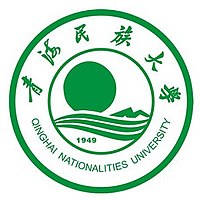 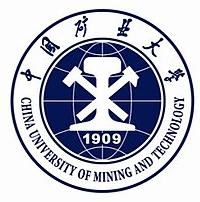 Indexed by:
   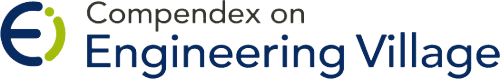 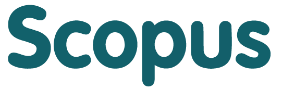 